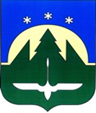 Городской округ Ханты-МансийскХанты-Мансийского автономного округа – ЮгрыДУМА ГОРОДА ХАНТЫ-МАНСИЙСКАРЕШЕНИЕ№ 485-VI РД		                                                         Принято									   29 января 2021 годаО кандидатах в состав инициативной комиссии по проведению конкурсного отбора инициативных проектов	В целях формирования и деятельности инициативной комиссии                        по проведению конкурсного отбора инициативных проектов, в соответствии                 с частью 12 статьи 27 Устава города Ханты-Мансийска, статьей 7 Положения об инициативных проектах в городе Ханты-Мансийске, утвержденного Решением Думы города Ханты-Мансийска от 25.12.2020 № 474-VI РД                           «Об утверждении Положения об инициативных проектах в городе                          Ханты-Мансийске», руководствуясь частью 1 статьи 69 Устава города                   Ханты-Мансийска, Дума города Ханты-Мансийска РЕШИЛА:Предложить Администрации города Ханты-Мансийска в качестве кандидатов для назначения в состав инициативной комиссии по проведению конкурсного отбора инициативных проектов депутатов Думы города                    Ханты-Мансийска шестого созыва:- Ваганова Дениса Павловича;- Журина Владимира Владимировича;- Колупаева Сергея Ивановича;- Мари Якова Иогановича;- Охлопкова Алексея Анатольевича;- Суворова Петра Николаевича.Настоящее Решение направить в Администрацию города
Ханты-Мансийска.Председатель Думыгорода Ханты-Мансийска                                                               К.Л. Пенчуков  Подписано 29 января 2021 года